NÁRODNÁ RADA SLOVENSKEJ REPUBLIKYV. volebné obdobieČíslo: CRD-2327/2011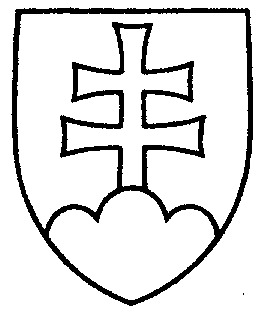 624UZNESENIENÁRODNEJ RADY SLOVENSKEJ REPUBLIKYzo 14. septembra 2011k vládnemu návrh zákona o orgánoch štátnej správy v oblasti daní, poplatkov a colníctva (tlač 399)	Národná rada Slovenskej republiky	po prerokovaní uvedeného vládneho návrhu zákona v druhom a treťom čítaní	s c h v a ľ u j evládny návrh zákona o orgánoch štátnej správy v oblasti daní, poplatkov a colníctva, v znení schválených pozmeňujúcich a doplňujúcich návrhov. Richard  S u l í k   v. r.  predsedaNárodnej rady Slovenskej republikyOverovatelia:Ľubica  R o š k o v á   v. r.Ivan  H a r m a n   v. r.